Invitation to Regional Cluster Scoring for 3-8 ELA and Math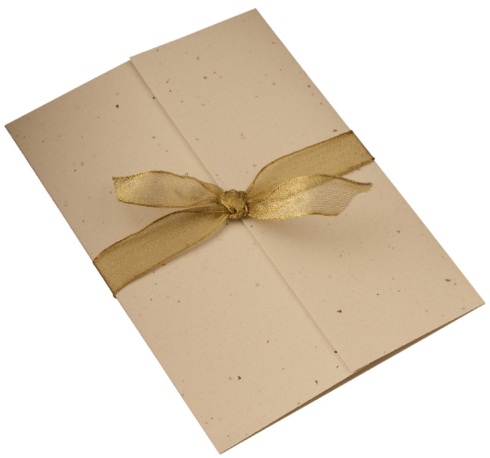 Who and Where:  Same groupings as 2011-12 as feedback indicates that the grouping size and locations were successful.  Each site to have a OCM BOCES coordinator.Who: Trainers for each test determined and provided by district agreement.  Have two trainers ready to train for each assessment (can share, one take lead, or divide by sections).Facilitators: One facilitator per 6 scorers.  Role: check-in  tests  to assigned group of scorers,  conduct read behinds, check- out tests from designated area, share responsibility to move papers around the room, score tests (expect to do lighter load)Have common communication or prior training (by site)Must be experienced scorerScorers: Tentatively (based on last year test construction) -includes facilitators as scorers but not trainersELA  1:25Math  1:34Within cluster need to determine, agree and communicate expected hours ( and what to do if scoring goes later)Support – Clerical or administrative or combination.  Each district provide minimum of one on–site up to 1:250 testsThe timing (typically need more early in test scoring cycle, need more at beginning and end of day) can be flexible.  This will be worked out within cluster groups.People and times will be scheduled prior to scoringRole:  Check in test papers, match to roster, check bubbles, track make-ups and special handling, assist with communication back with districts around issues such as missing or partial test, missing scorers), final check that test match rosters, separate answer sheets and test bookletsWhen:Proposed schedule:How:Site coordinators work to standardize read behind templates and test paper tracking systems, trainers and facilitators instructions, and process for packaging and delivery of tests.  Exact scoring and paper movement procedures will be determined within cluster groups for that site.DateSouth SiteAll other SitesApril 19April 22ELA 6April 23 (ELA Make-ups completed)ELA 6 and 4 (Make-ups could come in later)ELA 4April 24 ( math tests begin)ELA 7 ( note need to have scorers for 6 and 4 on site for makeup )April 25ELA 5April 26ELA 8April 29ELA 3 and 7ELA 3April 30ELA 5 and 8Math 6May 1 (ELA due to RIC) (math make-ups completed)Math 4May 2Math 7 (Note: need to have 4 and 6 on site as needed for make-ups)May 3Math 4 and 6Math 5May 6Math 5 and 7Math 8May 7Math 3 and 8Math 3May 8 ( Math due to RIC)